          REPUBLIKA HRVATSKA	KRAPINSKO ZAGORSKA ŽUPANIJA						             OPĆINA MIHOVLJAN                             OPĆINSKO VIJEĆEKLASA: 363-01/23-01/21URBROJ: 2140-23-1-23-3Mihovljan, 30. 11. 2023. Na temelju članka 78. Zakona o koncesijama ("Narodne novine" broj 69/17 i 107/20) i članka 39. Statuta Općine Mihovljan ("Službeni glasnik Krapinsko-zagorske županije" br. 05/13 , 11/18, 08/20 i 08/21), Općinsko vijeće Općine Mihovljan je na svojoj 20. sjednici održanoj dana 30. studenog 2023. godine donijelo je sljedeći SREDNJOROČNI PLAN DAVANJA KONCESIJA OPĆINE MIHOVLJAN ZA RAZDOBLJE 2024-2026. GODINEDavatelj koncesijeOPĆINA MIHOVLJANMIHOVLJAN 4849252 MIHOVLJANMatični broj: 02600820OIB: 61303939938Tablica 1:Plan davanja koncesija: srednjoročni Tablica 2: Procijenjeni očekivani ekonomski učinci (prema preliminarnim podacima, izraženo u kunama u skladu s očekivanom vrijednošću)Tablica 3: Istek danih koncesijaKontakt podaci:Osoba za kontaktiranje: Ljubica RisekTelefon: 049/435-378Telefaks: 049/435-498Adresa e-pošte: opcina-mihovljan@kr.t-com.hr 														Predsjednik Općinskog vijeća                                                                                               						           mr. Silvestar Vučković, dr.vet.med.DOSTAVITI:Ministarstvo financija, Katančićeva 5, 10000 Zagreb,Oglasna ploča i WEB stranica općine Mihovljan,Općinskom načelniku Općine Mihovljan,Jedinstvenom upravnom odjelu, ovdje,Prilog zapisniku,Pismohrana.R.br.Vrsta koncesijeZakonska osnova zadavanje koncesijeGospodarski razvojniplanovi sektoraVrijeme davanja koncesije i trajanjeOstale napomene012345Navesti puni naziv koncesijeZakonska osnova i posebni propisi (navesti relevantne članke)Navesti razvojne planove s kojima je usklađeno davanje koncesijeNavesti vrijeme na koje se daje koncesija (prema očekivanom trajanju ugovora o koncesiji)Navesti ostale napomene vezane uz predmetnu koncesiju.-----R.br.Opis očekivanih ekonomskih učinakaUčinci na proračun davatelja koncesijeOstale napomene0123Navesti očekivane (procijenjene) ekonomske učinke koncesije koja će se dati(koristeći sve relevantne podatke, utemeljene na izračunima i ostalim metodama procjene vrijednosti koncesije koja se namjerava dati) usklađene s gospodarskim politikama pojedinog davatelja, a za vrijeme korištenja koncesijeNavesti očekivane (procijenjene) prihode od naknada za koncesije za vrijeme trajanja koncesijeNavesti ostale napomene vezane uz predmetnu koncesiju---R.br.Naziv koncesijeID ugovora o koncesijiKoncesionarDatum isteka koncesijeOstale napomene012345Navesti puni naziv koncesijeNavesti ID ugovora o koncesiji Navesti puni naziv koncesionaraNavesti datum isteka koncesije na osnovu ugovora o koncesijiNavesti ostale napomene vezane uz predmetnu koncesiju1.Koncesija za obavljanje dimnjačarskih poslova245929JAKUŠ DIMOVODNI SUSTAVI j.d.o.o., Palih Boraca 32, Lug Poznanovečki, 49221 Bedekovčina 06.01.2025. godine-2.Koncesija za odvoz komunalnog i neopasnog tehnološkog otpada24881Eko-flor plus d.o.o., Mokrice 180/C, 49243 Oroslavje06.02.2027. godine-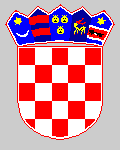 